ANALISIS AKUNTANSI PENDAPATAN JASA BERDASARKAN PSAK NO. 23 PADA (STUDI KASUS PT WAHANA WIRAWAN MANADO NISSAN SERVICE KOMBOS)SKRIPSIDiajukan Sebagai Salah Satu Syarat Dalam Menyelesaikan Pendidikan Sarjana Sains Terapan Pada Program Studi Sarjana Sains Terapan Akuntansi Keuangan Oleh:Febrianti MingguNIM: 14 042 025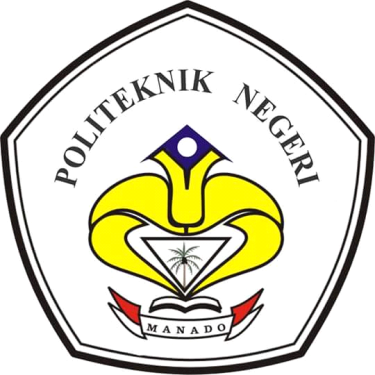 KEMENTERIAN RISET TEKNOLOGI DAN PENDIDIKAN TINGGIPOLITEKNIK NEGERI MANADO-JURUSAN AKUNTANSIPROGRAM STUDI SARJANA TERAPAN AKUNTANSI KEUANGANTAHUN 2018DAFTAR ISIHalamanLEMBAR PERSETUJUAN 	iLEMBAR PENGESAHAN 	iiPERNYATAAN ORISINIL TUGAS AKHIR 	iiiABSTRAK 	ivABSTRACT 	vRIWAYAT HIDUP 	viKATA PENGATAR 	viiDAFTAR ISI 	viiDAFTAR GAMBAR 	DAFTAR LAMPIRAN 	BAB I PENDAHULUANLatar Belakang	 1Rumusan Masalah	 2Batasan Masalah	 2Tujuan dan Manfaat Penelitian	 3BAB II TINJAUAN PUSTAKAPengertian Analisis	4Pengertian Akuntansi 	4Pengertian Pendapatan...........................................................................................................5 Jenis-jenis Pendapatan..........................................................................................................10Metode Pencatatan Pendapatan	11Metode Pengakuan Pendapatan untuk penjualan jasa	12Pengakuan Pendapatan Jasa	12Pernyataan Standar Akuntansi Keuangan (PSAK) No. 23 Tentang pendapatan	14Akuntansi Pendapatan Jasa Service 	10Pernyataan Standar Akuntansi Keuangan (PSAK) N0. 1 Tentang Laporan Keuangan 	16BAB III METODE PENELITIANJenis Penelitian 	12Tempat Dan Waktu Penelitian	12Sumber Data 	12Teknik Pengumpulan Data 	13 Analisis Data 	BAB IV HASIL PENELITIAN DAN PEMBAHASANGambaran Umum Entitas 	22Akuntansi Pendapatan Jasa Berdasarkan PSAK No. 23 	26Pengakuan Pendapatan Service 	32Pengukuran Pendapatan 	40Pencatatan pendapatan 	40Penyajian dan Pelaporan pendapatan 	40BAB V  KESIMPULAN DAN REKOMENDASI Kesimpulan 	44Rekomendasi 	44DAFTAR PUSTAKA	45LAMPIRAN BAB IPENDAHULUANLatar BelakangDengan perkembangan zaman saat ini, telah membuat teknologi yang semakin canggih sehingga mempengaruhi perkembangan perusahaan-perusahaan yang ada, baik dari internal dan eksternal perusahaan. Dimana setiap instansi memiliki target dalam menunjang perkembangan atau kemajuan perusahaan yaitu dengan mencari laba (profit) yang tujuannya untuk mendapatkan hasil laba yang maksimal dan mengutamakan kualitas pelayanan yang diberikan untuk masyarakat.Perusahaan memiliki tiga jenis perusahaan yang bergerak di bidang berbeda yang tujuannya untuk mendapatkan laba yaitu perusahaan dagang yang kegiatan utamanya adalah menjual barang dagang, selanjutnya perusahaan manufaktur yang mengubah input dasar menjadi produk jadi dan akan dijual kepada masing-masing pelanggan, kemudian perusahaan jasa dimana perusahaan ini menghasilkan jasa bukan barang atau produk yang kasat mata. Perusahaan jasa adalah perusahaan yang bergerak di bidang jasa, di mana perusahaan ini memberi jasa kepada konsumen dan memperoleh imbalan dari jasa yang telah diberikan. Imbalan yang diperoleh perusahaan jasa disebut sebagai pendapatan yang berasal dari pengenaan jasa kepada pihak-pihak lain yang menggunakan jasa yang bersangkutan.Pendapatan merupakan sebagai arus masuk atau kenaikan-kenaikan nilainnya dari nilai harta suatu satuan usaha atau penghentian hutang hutangnya atau kombinasi dari keduanya dalam suatu periode akibat dari penyerahan atauproduksi barang-barang, penyerahan jasa-jasa, atau pelaksanaan aktivitas-aktivitas lainnya yang membentuk operasi-operasi utama atau sentral yang berlanjut terus dari satuan usaha tersebut.PT. WahanaWirawan Manado Nissan Service Kombos merupakan salah satu perusahaan swasta bergerak di bidang jasa dimana instansi ini yang mengelola sebagian lokasi/ tempat yang ada di kombos. Sumber-sumber pendapatan PT. Wahana Wirawan Manado Nissan Service Kombos diperoleh dari pendapatan service mobil dan penjualan Sparepart. Karena mengingat pendapatan akuntansi itu sangat penting dalam  kegiatan operasional perusahaan. Dari berbagai pendapatan yang diperoleh PT. Wahana Wirawan Manado Nissan Service Kombos, penulis tertarik untuk membahas tentang pendapatan jasa, sehingga judul dalam bentuk Skripsi mengambil judul “Analisis Akuntansi Pendapatan Jasa Berdasarkan PSAK No.23 Pada (Studi Kasus PT.  Wahana Wirawan Manado  Nissan Service Kombos)Rumusan MasalahBerdasarkan latar belakang permasalahan di atas, maka masalah yang dapat dirumuskan adalah “Bagaimanakah Akuntansi Pendapatan Jasa Berdasarkan PSAK No. 23 pada PT. Wahana Wirawan Manado Nissan Service Kombos ?”.Batasan MasalahBerdasarkan identifikasi masalah yang penulis temukan dalam penilitian ini penulis akan memberikan batasan masalah agar permasalahan tidak meluas penulis membatasi permasalahan yang akan dibahas hanya terbatas pada penerapan akuntansi pendapatan jasa perbaikan mobil. Tujuan PenelitianAdapun yang menjadi tujuan dari penilitian yang dilakukan oleh penulis adalah untuk menganalisis akuntansi pendapatan jasa berdasarkan PSAK No.23 pada PT. Wahana Wirawan Manado Nissan Service Kombos.Manfaat Penelitian      Adapun dari penilitian ini, penulis berharap dapat memberikan manfaat antara lain :Penilitian ini bermanfaat sebagai bahan pertimbangan serta masukan bagi PT. Wahana Wirawan Manado Nissan Service Kombos yang bergerak dalam bidang jasa, tentang bagaimana cara penerapan metode pencatatan pendapatan jasa service mobil yang baik untuk diterapkan dalam perusahaan. Penelitian Pemerintah menambah wawasan pemikiran dan pengetahuan mengenai penerapan metode pencatatan pendapatan jasa, serta diharapkan dapat menjadi bahan masukan dan referensi bagi penelitian berikutnya.Bagi  mahasiswa ini sangat bermanfaat untuk menambah wawasan dan ilmu pengetahuan serta pengalaman penulis dalam bidang penelitian khususnya tentang akuntansi yang membahas pendapatan jasa service dan guna menyusun penelitian ilmiah, sekaligus sebagai bekal untuk penelitian-penelitian selanjutnya.